YEAR 5 SPELLINGS: GROUP 1Out on: Monday 9th November 2020Tested on: Monday 16th November 2020YEAR 5 SPELLINGS: GROUP 2Out on: Monday 9th November 2020Tested on: Monday 16th November 2020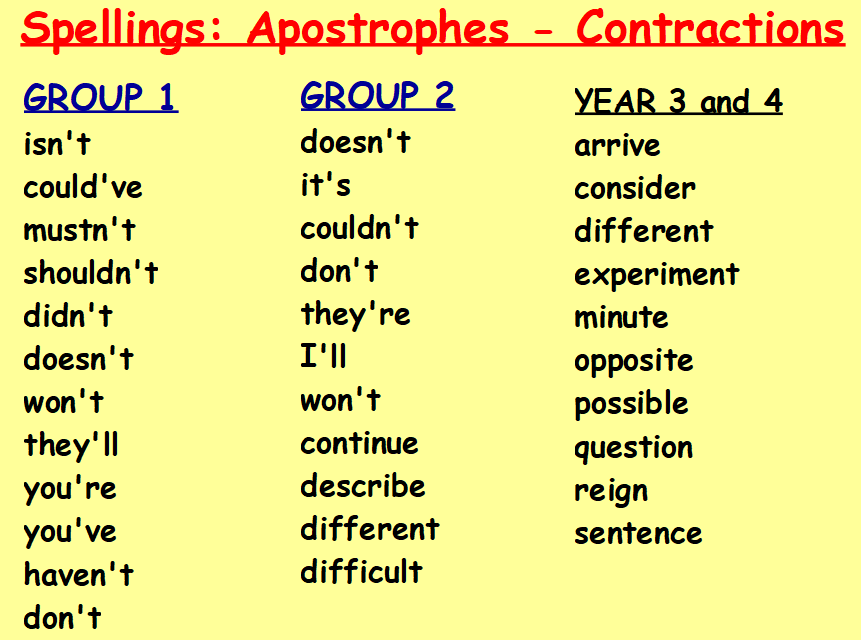 LookSayCopyCopyWriteCheckcould’veshouldn’tCdoesn’tthey’llOyou’vedon’tVhaven’tyou’reEwon’tdidn’tRmustn’tisn’tLookSayCopyCopyWriteCheckdoesn’tit’sCcouldn’tdon’tOthey’reI’llVwon’tcontinueEdescribedifferentRdifficult